            台南高商 參加 面試實作營「書審資料」檢核暨報名表                       班級：         座號：           姓名：             想練習的校系：
                 個人手機：                     Line ID:                      E-mail: ● 必備1：查閱簡章-將校系所列的項目打勾。 ● 必備2：報名期限-6/5(一)上午10:00前，繳交本表(含教師簽章)及紙本備審資料至輔導處。★武功秘笈             ＊繳交前 請交由導師或輔導處人員協助檢核並簽名        檢核教師簽章 ______________統測分數(級分)國文英文數學專一專二總級分統測分數(級分)項次學生自評欄學生自評欄學生自評欄教師複核欄(有交打勾)項次資料項目&代碼對照(需要的資料項目請打勾)資料項目&代碼對照(需要的資料項目請打勾)<準備重點及學生自評結果>○滿意  △待修正  !未完成教師複核欄(有交打勾)1.封面□ 封面(   ) 含「學年度、申請校系、姓名、畢業學校。2.修課紀錄A修課紀錄【說明】成績證明由教務處統一匯入。(   ) 列印 修課紀錄  3.課程學習成果B-1專題實作及實習科目學習成果B-2其他課程成果【說明】科展、小論文、專題報告
(   ) 檢附件數需符合校系簡章所訂件數4.多元表現C-1彈性學習時間學習成果(   ) 課程作業、作品4.多元表現C-2社團活動經驗【說明】相關證明由學務處統一匯入。(   ) 列印 經驗證明4.多元表現C-3擔任幹部經驗【說明】相關證明由學務處統一匯入。(   ) 列印 經驗證明4.多元表現C-4服務學習經驗(   ) 社會服務、志工時數證明。4.多元表現C-5競賽表現(   ) 得獎事蹟。4.多元表現C-6非修課紀錄成果(   ) 職場學習紀錄。4.多元表現C-7檢定證照(   ) 語文檢定、專業證照。4.多元表現C-8特殊優良表現(   ) 其他多元表現紀錄。5.多元表現綜整心得D-1綜整心得(   ) 說明自己的學習過程與收穫，字      數至多800字、圖片至多3張。6.學習歷程自述D-2歷程自述(   ) 高中學習歷程反思、就讀動機、未來      學習計畫與生涯規劃，字數不限。(求精簡、有亮點)7.其他D-3有利審查文件(   ) 作品成果、大學先修紀錄、科展…等。科大-備審準備指引甄選入學簡章(一般組)學習歷程「自述」怎麼寫？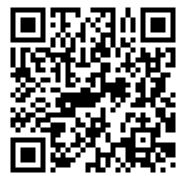 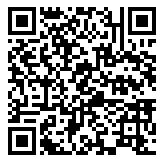 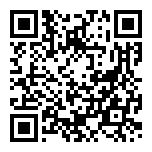 